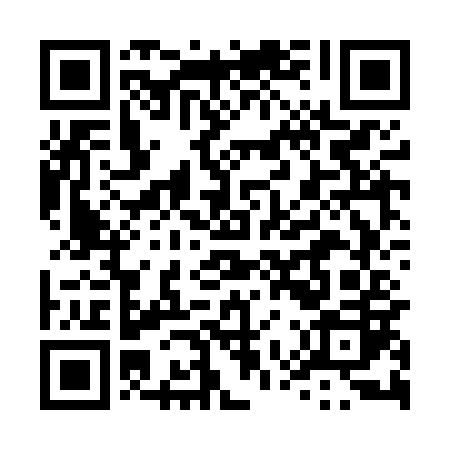 Ramadan times for Nowa Rudowka, PolandMon 11 Mar 2024 - Wed 10 Apr 2024High Latitude Method: Angle Based RulePrayer Calculation Method: Muslim World LeagueAsar Calculation Method: HanafiPrayer times provided by https://www.salahtimes.comDateDayFajrSuhurSunriseDhuhrAsrIftarMaghribIsha11Mon3:593:595:5711:433:325:305:307:2212Tue3:563:565:5511:433:345:325:327:2413Wed3:533:535:5211:433:355:345:347:2614Thu3:513:515:5011:423:375:365:367:2815Fri3:483:485:4711:423:385:385:387:3016Sat3:453:455:4511:423:405:405:407:3217Sun3:423:425:4211:423:415:425:427:3518Mon3:403:405:4011:413:435:445:447:3719Tue3:373:375:3711:413:445:465:467:3920Wed3:343:345:3511:413:465:475:477:4121Thu3:313:315:3211:403:475:495:497:4322Fri3:283:285:3011:403:495:515:517:4623Sat3:253:255:2811:403:505:535:537:4824Sun3:223:225:2511:393:525:555:557:5025Mon3:203:205:2311:393:535:575:577:5226Tue3:173:175:2011:393:555:595:597:5527Wed3:143:145:1811:393:566:016:017:5728Thu3:103:105:1511:383:576:026:027:5929Fri3:073:075:1311:383:596:046:048:0230Sat3:043:045:1011:384:006:066:068:0431Sun4:014:016:0812:375:027:087:089:071Mon3:583:586:0512:375:037:107:109:092Tue3:553:556:0312:375:047:127:129:123Wed3:523:526:0012:365:067:147:149:144Thu3:483:485:5812:365:077:157:159:175Fri3:453:455:5612:365:087:177:179:196Sat3:423:425:5312:365:107:197:199:227Sun3:393:395:5112:355:117:217:219:258Mon3:353:355:4812:355:127:237:239:279Tue3:323:325:4612:355:147:257:259:3010Wed3:283:285:4412:355:157:277:279:33